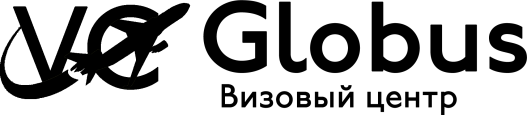 СТРАНА НАЗНАЧЕНИЯ    ________________Я, __________________________, ознакомлен с условиями, сроками оказания услуг.  Заполненные мною данные  являются полными и достоверными.  Подпись  ____________________       Дата  «         » ___________________ 201   г.Агентство ___________________________________________________Контактный телефон___________________________________________ФИОДевичья фамилияСемейное положение(подчеркнуть)Холост/не замужем            женат/замужем              разведен/а            вдовец/вдова  Адрес по прописке с ИНДЕКСОМ Фактический адрес,С ИНДЕКСОМ Сотовый телефон E-mailДолжностьНазвание место Работы/учебыАдрес место работы/учебыРабочий телефонГород и сроки пребывания (Обязательно!)Телефон и контакты приглашающего лица (если имеется)Предыдущие Визы(Шенген) за 3 годаОформление Медицинского Полиса